Simple Musical Instruments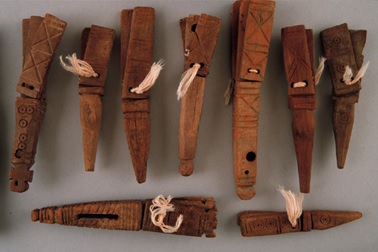 Clappers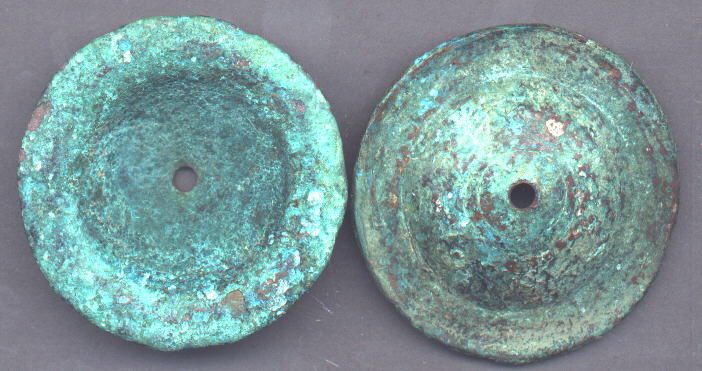 Cymbals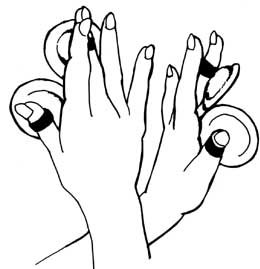 Technique for playing pairs of small cymbalsHunting and fishing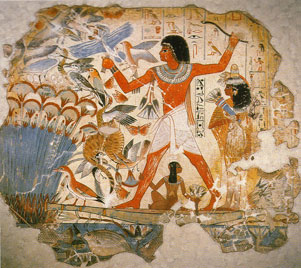 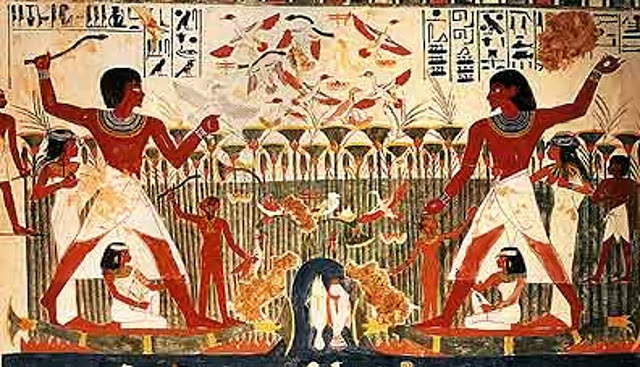 Find the fish, birds and hippopotamuses that are being huntedIdentify the papyrus plantsThe hunter Nakht, in the second painting is shown twice with his family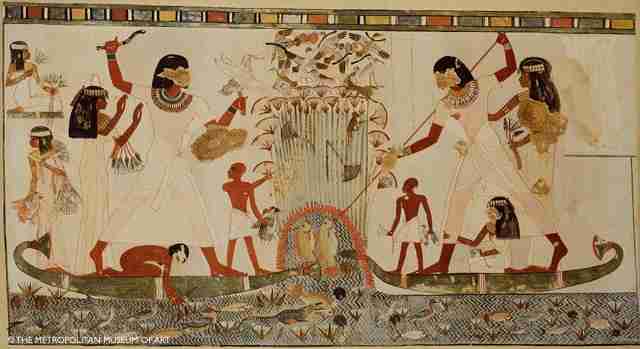 Hunting and fishing from boats made of papyrus reedsCan you find the crocodile?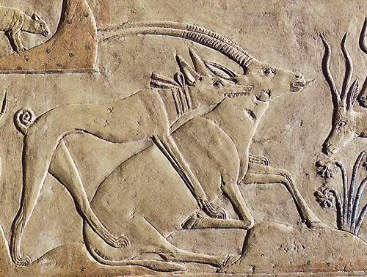 Hunting with a dogSports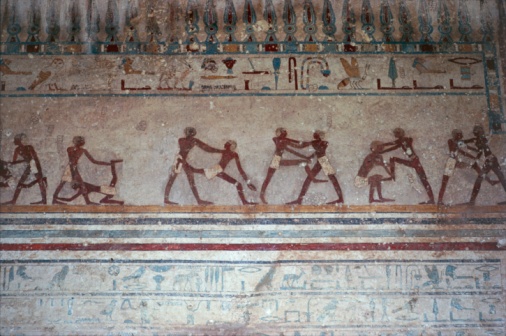 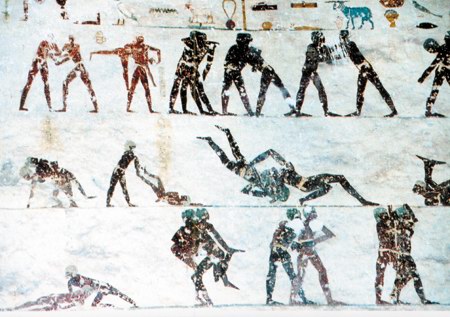 Wrestling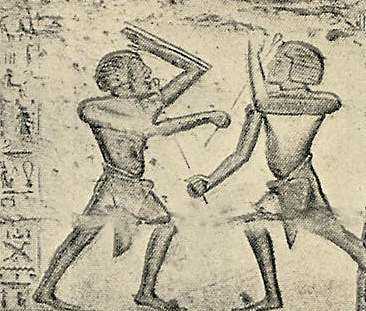 Fencing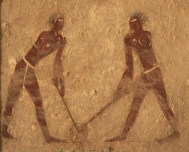 Hockey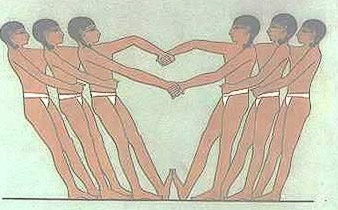 Tug of war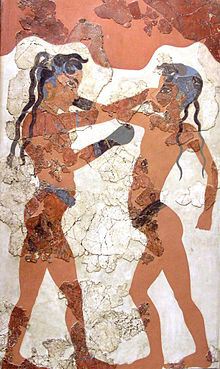 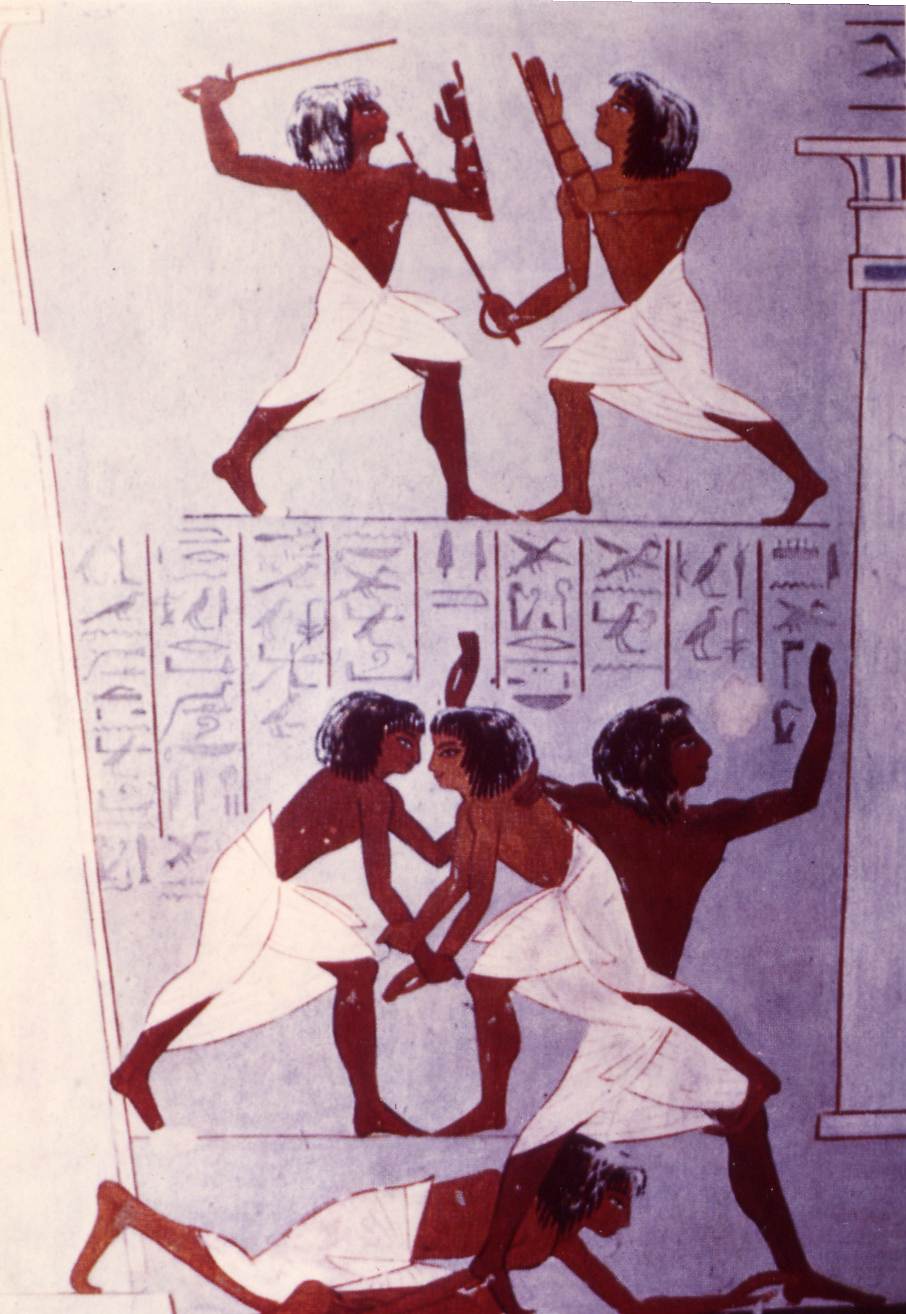                                       Boxing                                               Fencing and wrestling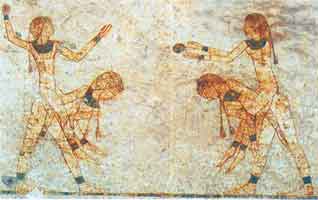 Ball gameHow might it be played?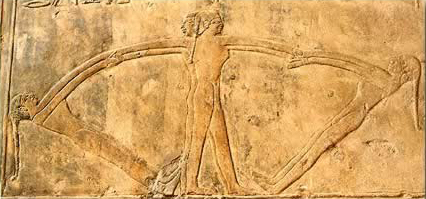 A dance, swinging game, balance game, or…How would you interpret this game?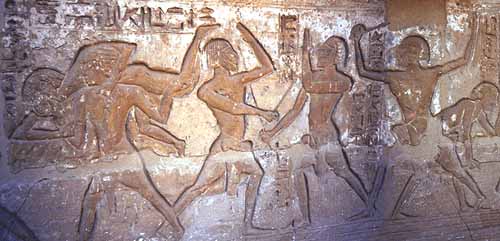 What can be seen in this relief?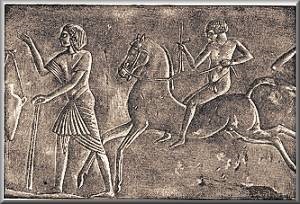 What does this image show?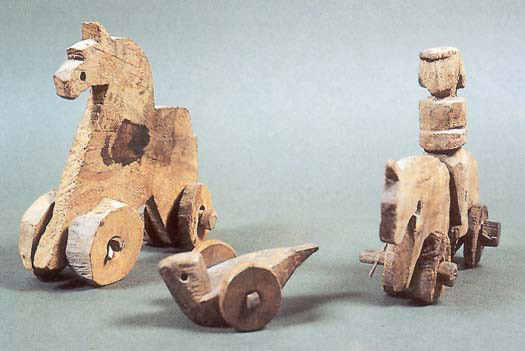 On wheels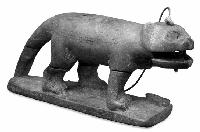 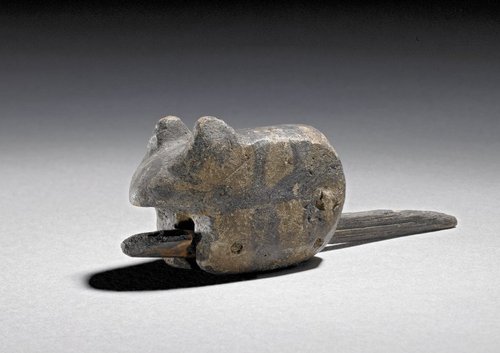 With a moving mouth – hippopotamus and cat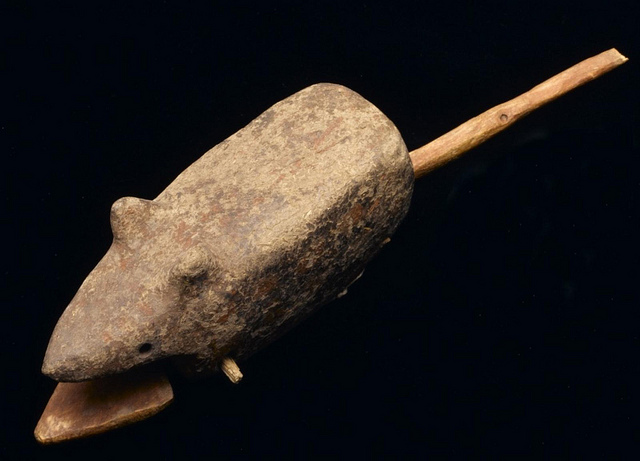 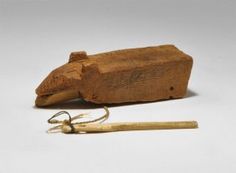 Mice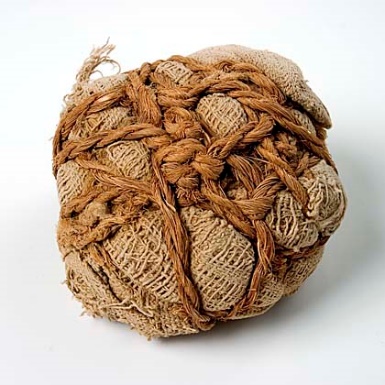 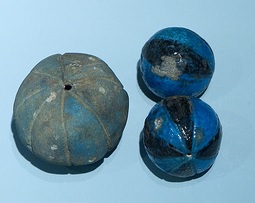 Balls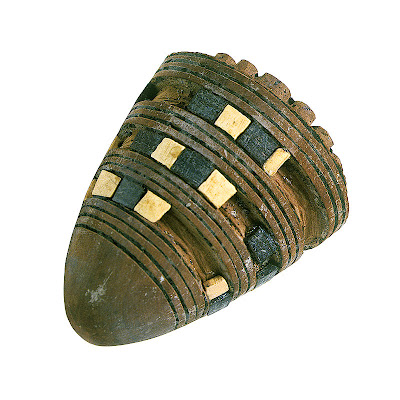 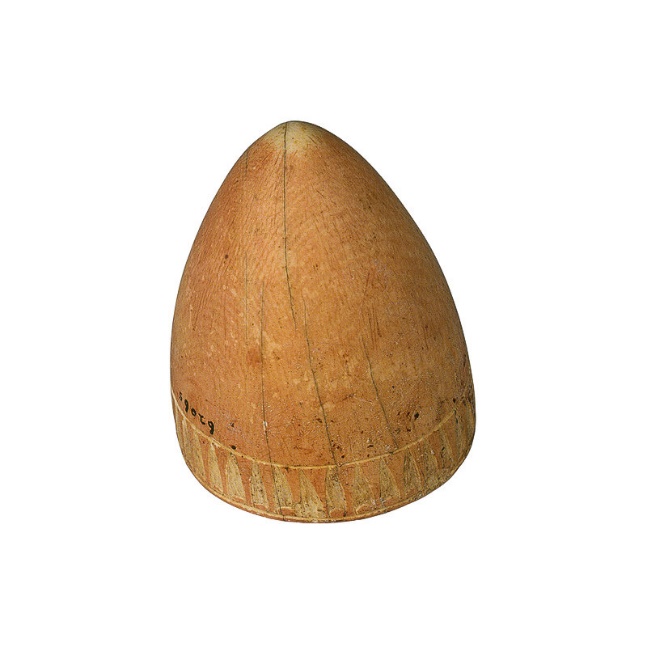 Spinning tops (first one from Tutankhamun’s tomb)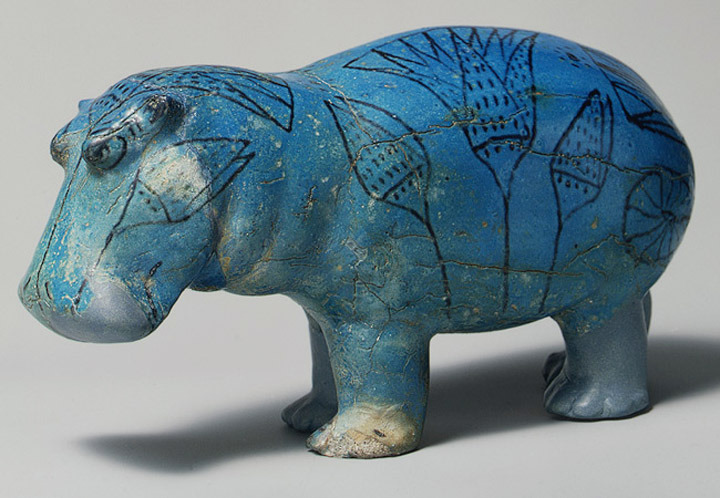 Ceramic hippopotamusDolls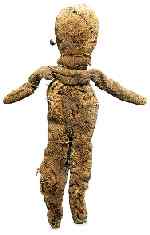 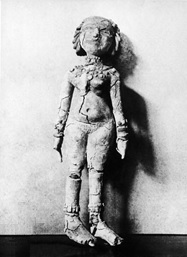                      Rag doll stuffed with papyrus                            Clay doll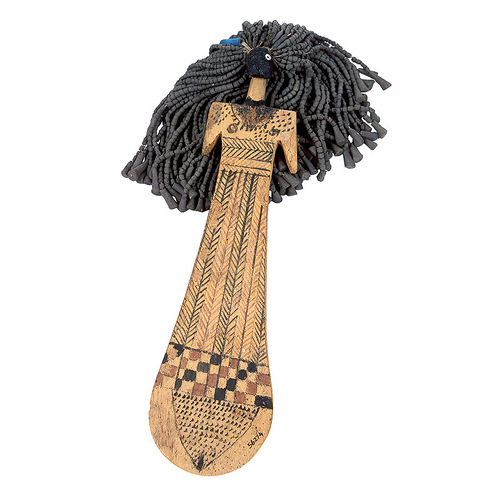 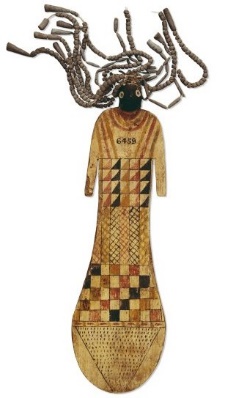 These wooden dolls with beaded hair may have been toys or symbols placed in tombs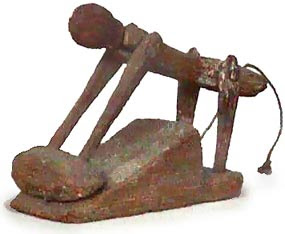 This doll ground grain when the string was pulledBoard GamesBoard Games like Senet were popular in Ancient Egypt. Game pieces started as simple shapes like discs and cones but became more detailed and were sometimes carved into animal shapes. Dice carved from stone and ivory were typical components of many ancient Egypt games.Hounds and Jackals, a board game a little like snakes and ladders! Archaeologists think it was played with five pieces per player, one using five hound shaped pieces, the other five jackal-like shaped pieces.Mehen The game of the snake played on a one-legged table. The board was often carved with the design of a coiled snake which was divided up into squares. Like many other Ancient Egyptian games, the rules are unknown. Many sets have been found buried in tombs dating back to 2000BCE.Marbles games are very ancient. A white and a black stone marble and three little stones forming an arch seem to have been used in a game which may have been played like a sort of mini-skittles.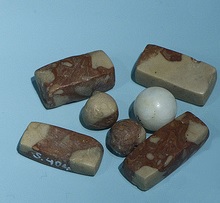 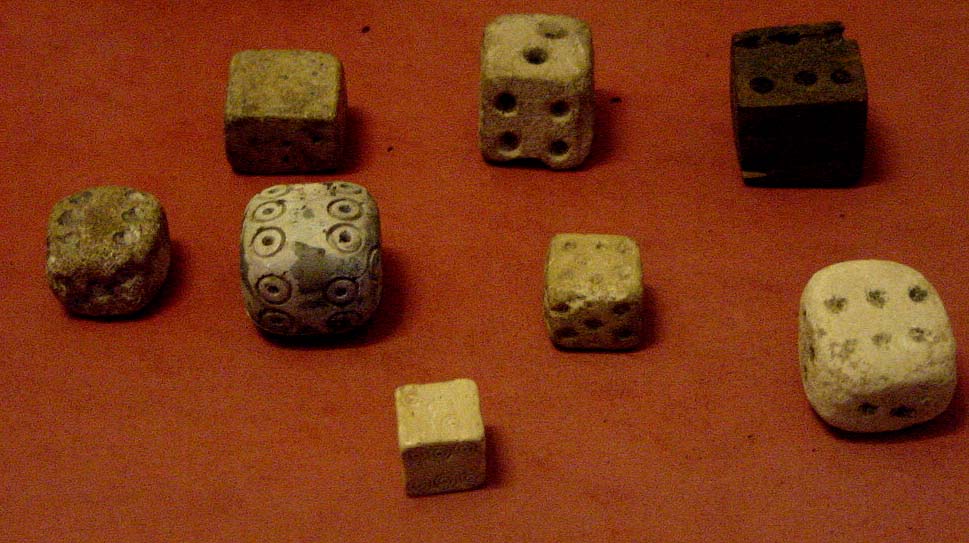 Egyptian dice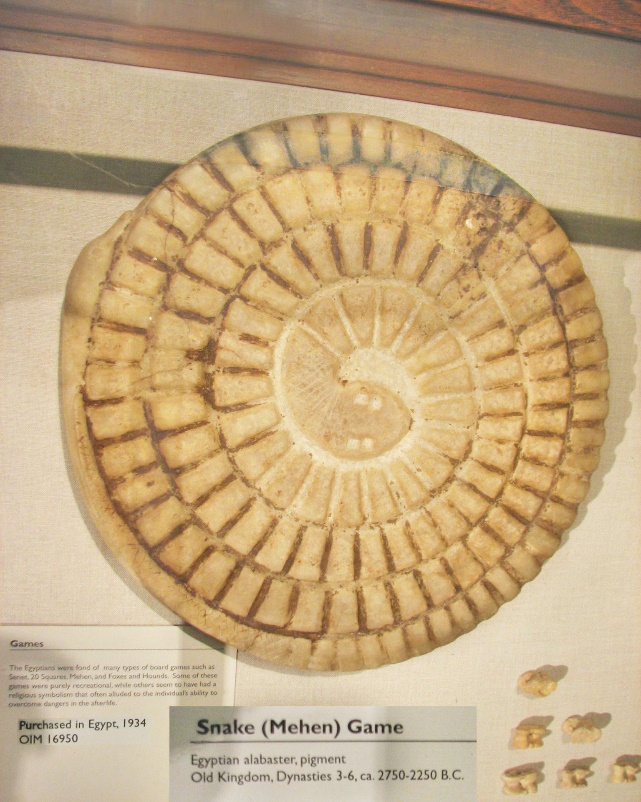 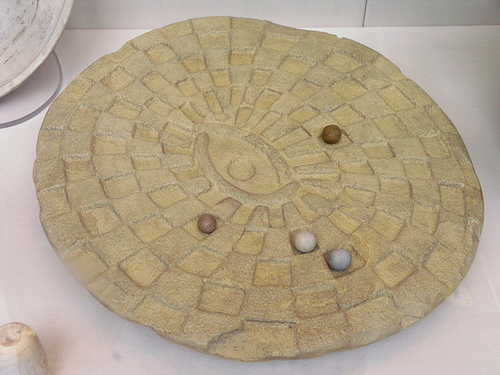 Mehen or Snake game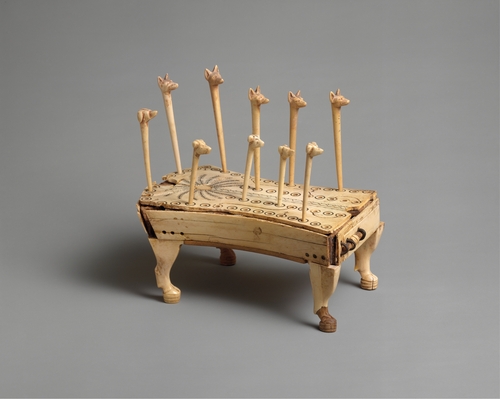 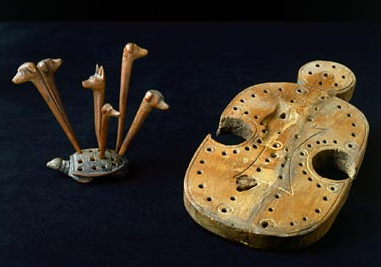 Hounds and jackalsPlaying Senet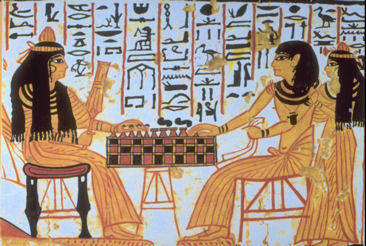 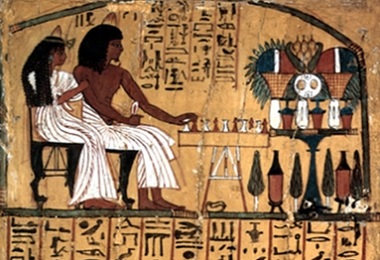 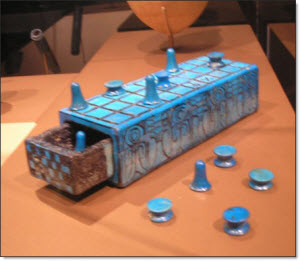 Instructions for Ancient Egyptian GameSpiral Template for Mehet Board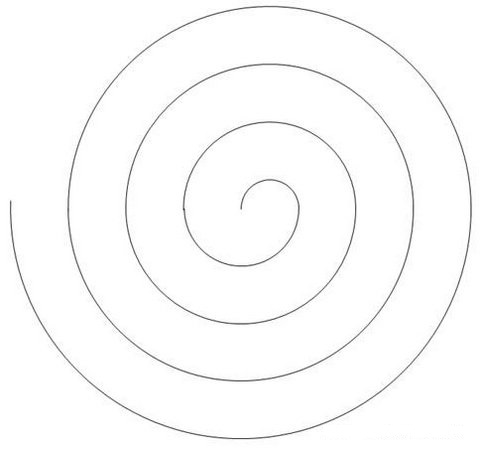 Senet Board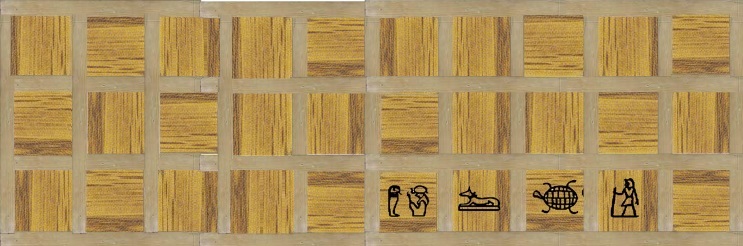 Title:Title:What you will need:Useful diagram:Objective of the game:Objective of the game:How to play the game:How to play the game: